.#16 count intro, one easy restart on wall 3 after count 40[1-8]  Right Lock, right locking triple, left step ½ turn, left ½ turn triple.[9-16]  ¼ turn right, right side rock cross, left side rock cross, sway[17-24]  Walk right, left, anchor step, left full turn, left coaster.[25-32] Twist heels, coaster, step ½ turn, left triple[33-40]  Rock forward, rock back, rock side, ¾ turn right Sailor( Restart here on Wall 3**** Replace the last R step in the Sailor with a R touch, Restart dance(6:00))[41-48]  Left side rock, right side rock, left forward rock, walk right, left.Have fun, Dance from the Heart with JOYContacts:-Gwen Walker: gkwdance@gmail.comSandi VanVliet: lasandikay@gmail.comJenny Brown: jdb_in_ar@yahoo.comSingle You Up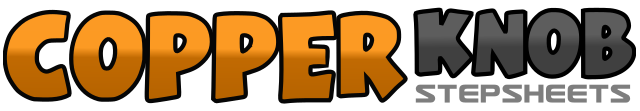 .......Count:48Wall:2Level:Easy Intermediate.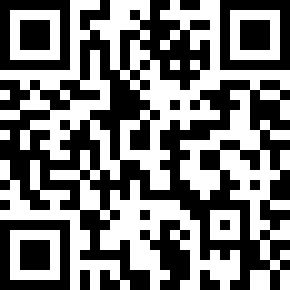 Choreographer:Jenny Brown (USA), Sandi VanVliet & Gwen Walker (USA) - August 2017Jenny Brown (USA), Sandi VanVliet & Gwen Walker (USA) - August 2017Jenny Brown (USA), Sandi VanVliet & Gwen Walker (USA) - August 2017Jenny Brown (USA), Sandi VanVliet & Gwen Walker (USA) - August 2017Jenny Brown (USA), Sandi VanVliet & Gwen Walker (USA) - August 2017.Music:Singles You Up - Jordan DavisSingles You Up - Jordan DavisSingles You Up - Jordan DavisSingles You Up - Jordan DavisSingles You Up - Jordan Davis........1-2Step R forward,  lock L behind R.3&4Step R forward, lock L behind R (&), step R forward.5-6Step L forward , turn ½ to right, weight on R (6:00)7&8Make ½ turn triple to right , step L ¼ right, step R ¼ (&) step L forward (12:00)1-2Step R ¼ to right, cross L over R. (3:00)3&4Rock R to right side, recover to L(&), cross R over L5&6Rock L to left side, recover to R(&), cross L over R7-8Step R to right side swaying hip to right, recover to L sway hip to left.(3:00)1-2Walk forward R, L.3&4Step R behind L, step L in place(&), step R back.5-6Turn ½ left stepping back on L, turn ½ left stepping back on R7&8Step L back, step R back beside L(&), step L forward.(3:00)1&2Step forward on ball of R, twist both heels to right(&)twist back to center weight on L.3&4Step back on R, step L back beside R(&)step R forward.5-6Step L forward, turn ½ to right, weight on right (9:00)7&8Step L forward, step R beside L(&), step L forward.1-4Rock R forward, recover L, rock R back, recover L.5-6Rock R to right side, recover to L (9:00)7&8Turn ¼ right step R behind L(12:00), turn ¼ turn right step L in place(&)(3:00) Turn ¼ right step R to right side (6:00)1-2 &Rock L to left side, recover to R, step L beside R(&)3-4 &Rock R to right side, recover to L, step R beside L(&)5-6 &Rock L forward, recover to R, step L beside R(&)7-8Walk forward R, L (6:00)